The development of Blues music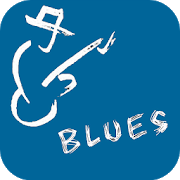 Homework enrichment task - To create a wall display about thedevelopment of Blues musicStart by searching the internet for an early Blues artist (you could start with Bessie Smith or Robert Johnson).Try to find out information about the person and their family e.g. where they were from, when they moved to America, were they kept as slaves? Try to include pictures of the artist.Next research the internet for information and pictures, on a modern blues artist e.g. BB King, Eric Clapton or Joe Bonamassa, Stevie Ray Vaughan.You now need to listen to examples of music from these artists and write a short paragraph about the music you have listened to. In this compare the early blues music with the modern blues.Bring all of this all together in an eye-catching and informative wall display that charts the development of Blues music,Extension task – Research and discuss how other genres of music have been heavily influenced by Blues music and continue to be so today.Due date: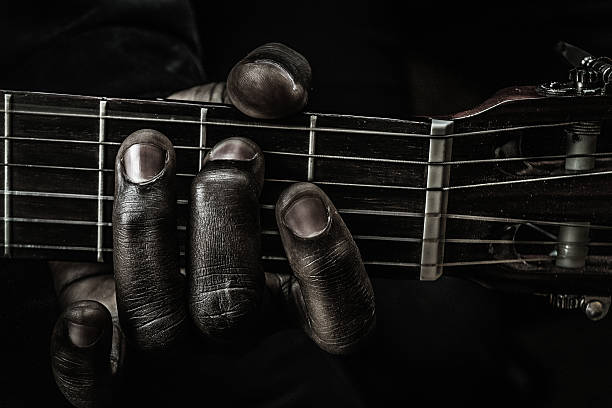 (A4 or A3 paper can be supplied if required)